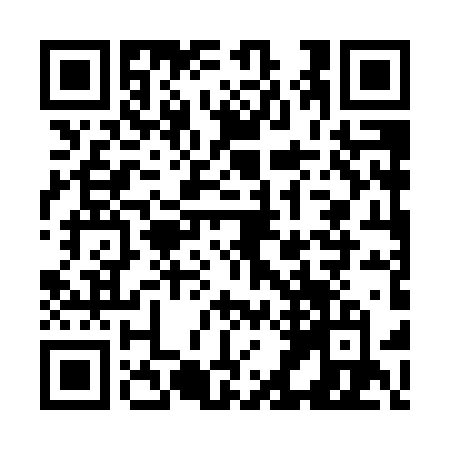 Prayer times for West Indian Road, Nova Scotia, CanadaMon 1 Jul 2024 - Wed 31 Jul 2024High Latitude Method: Angle Based RulePrayer Calculation Method: Islamic Society of North AmericaAsar Calculation Method: HanafiPrayer times provided by https://www.salahtimes.comDateDayFajrSunriseDhuhrAsrMaghribIsha1Mon3:365:311:186:419:0511:012Tue3:365:321:196:419:0511:003Wed3:375:331:196:409:0511:004Thu3:385:331:196:409:0410:595Fri3:395:341:196:409:0410:586Sat3:415:351:196:409:0410:577Sun3:425:351:196:409:0310:568Mon3:435:361:206:409:0310:559Tue3:445:371:206:409:0210:5410Wed3:465:381:206:399:0210:5311Thu3:475:391:206:399:0110:5212Fri3:485:391:206:399:0010:5113Sat3:505:401:206:399:0010:5014Sun3:515:411:206:388:5910:4915Mon3:525:421:206:388:5810:4816Tue3:545:431:206:388:5710:4617Wed3:555:441:216:378:5710:4518Thu3:575:451:216:378:5610:4319Fri3:595:461:216:368:5510:4220Sat4:005:471:216:368:5410:4021Sun4:025:481:216:358:5310:3922Mon4:035:491:216:358:5210:3723Tue4:055:501:216:348:5110:3624Wed4:075:511:216:348:5010:3425Thu4:085:521:216:338:4910:3226Fri4:105:531:216:328:4810:3127Sat4:125:541:216:328:4710:2928Sun4:135:551:216:318:4610:2729Mon4:155:571:216:308:4410:2630Tue4:175:581:216:298:4310:2431Wed4:185:591:216:298:4210:22